ПРИЛОЖЕНИЕ   № 1 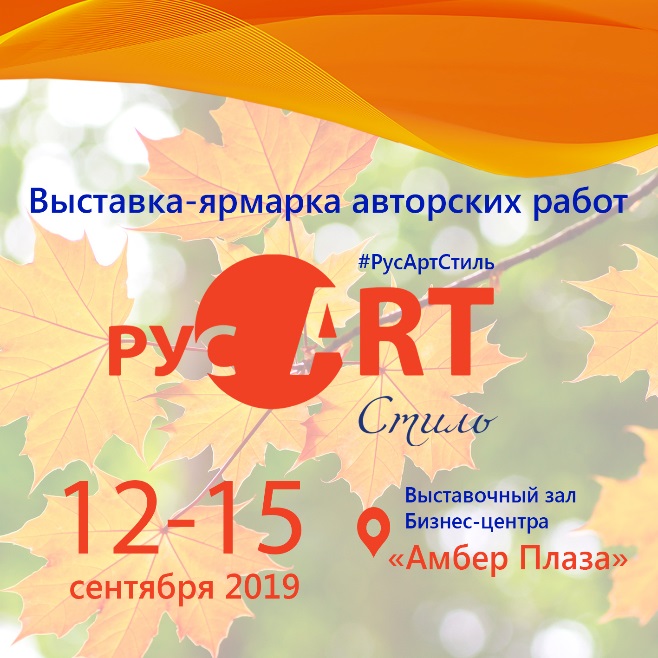 ПИСЬМO на ВВОЗ/ВЫВОЗЭкспонатов, оборудования и рекламных материалов:                                          Предоставляется в день заездав 3-х (!) экземплярах 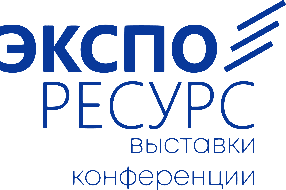 Штамп дирекции ВНИМАНИЕ! Если Вы берете с собой какую-либо мебель (столы, стулья, витрины и т.д.) или бытовые приборы,  укажите их  кол-во! Заезд автотранспорта в  период монтажа/демонтажа осуществляется: 11.09.2019  с 8.30 до 20.00 час.12.09.2019 с 8.30 до 11.00 час.Парковка автотранспорта осуществляется только на платных автостоянках вдоль Селезневской и Краснопролетарской улиц (60 руб./час)Название выставки:Всероссийская выставка-ярмарка авторских работ«РусАртСтиль»Название выставки:Всероссийская выставка-ярмарка авторских работ«РусАртСтиль»Наименование организации/экспонента или ФИО участника, КАК в ЗАЯВКЕ-ДОГОВОРЕ (НЕ название ФРИЗА!)______________________________________________________________________________Тел.: 7 (499) 978-02-90Тел.: 7 (499) 978-02-90Тел.: 7 (499) 978-02-90         8(925)2785437Номер стенда:е-mail: exporesurs@yandex.ruE-mail:Web: www.expo-resurs.ruЛицо, ответственное за пожарную безопасность Моб.тел.:________________________________№Наименование и краткое описание груза (экспонатов и оборудования)Единица измеренияКоличество   Экспонент: Подпись__________________Дата____________________М.П.